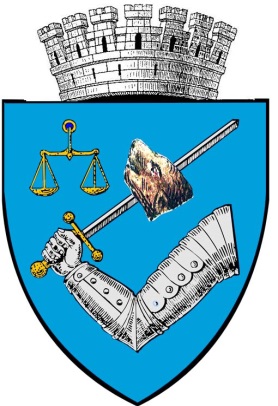 MUNICIPIUL TÎRGU-MUREŞROMÂNIA – 540026 Tîrgu-Mureş, Piaţa Victoriei nr. 3Tel: 00-40-265-268.330Fax: 00-40-265-269.571e-mail: secretar@tirgumures.ro www.tirgumures.ro Nr. 3543  din 19 ianuarie  2018                                                            ANUNŢMunicipiul Tîrgu Mureş, în conformitate cu prevederile art. 7 din Legea nr.52/2003 privind transparenţa decizională în administraţia publică, îşi face publică intenţia aprobării documentaţiei de urbanism  „Plan Urbanistic Zonal - reglementare incintă prin schimbarea destinaţiei corp C1, C2 din ateliere în birouri şi garaje în hotel, str. Regele Ferdinand nr.4-6" cu regulamentul local de urbanism aferent, cu regulamentul local de urbanism aferent Iniţiatori: Marta Claudiu Simion şi Marta Claudia.Proiectul de hotărâre este publicat, din data de  19 ianuarie 2018, pe site-ul Municipiului Tîrgu Mureş: www.tirgumures.ro şi afişat la sediul instituţiei din Tîrgu Mureş,  P-ţa Victoriei, nr.3.Cei interesaţi pot trimite în scris propuneri, sugestii, opinii cu valoare de recomandare, până la data de  29 ianuarie 2018, la sediul Municipiului Tîrgu Mureş sau prin e-mail: secretar@tirgumures.ro.p. Secretarul  Municipiului  Tîrgu Mureş,Director executiv D.J.C.A.A.P.L.                                                Cătană Dianora-Monica